理解度確認テスト（健康障害防止の取組）吸入するとアレルギー、喘息、呼吸困難を引き起こすおそれ遺伝性疾患のおそれ発がんのおそれ飲み込む、吸入する又は皮膚に接触すると生命に危険あるいは有毒臓器の障害飲み込む、吸入する又は皮膚に接触すると生命に危険あるいは有毒発がんのおそれ臓器の障害飲み込む、吸入する又は皮膚に接触すると有害強い眼刺激、皮膚刺激遺伝性疾患のおそれアレルギー性皮膚反応を起こすおそれ呼吸器への刺激又は眠気やめまいのおそれ重篤な皮膚の薬傷皮膚への刺激重篤な眼の損傷眼への刺激高温、スパーク、火種を近づけないこと吸入しないこと燃えるものから遠ざけることマスク、保護衣、保護手袋を着用すること水酸化ナトリウム（苛性ソーダ）トルエンジクロロプロパン強アルカリの薬剤設備面での対策を実施すれば、個人用保護具の着用は不要である保護具は取り扱う化学物質の特性や作業内容に応じて適切な種類を選択する保護具は正しく着用しなければ十分な効果が得られない設備や保護具以外にも「不要時に容器の蓋を閉じる」、「換気設備の非稼働時に化学物質を取り扱わない」等のルールを作成・徹底することも対策として有効である。適切なマスクを着用する適切な手袋・ゴーグルを着用する局所排気装置や全体換気設備によって換気を行う不要時には容器の蓋を閉める防毒マスクは自分の顔に合ったサイズのものを使う防毒マスクは職場の仲間と共同で使うとよい吸収缶は一定量の有毒ガスを吸収すると交換が必要である防毒マスクは吸収缶を変えなくても何回も使える受講者名受講日　　　　　　年　　　　月　　　　日所属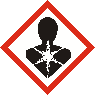 の絵表示が示す有害性をあらわすものの番号をすべて選択しなさい。回答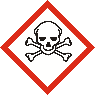 の絵表示が示す有害性をあらわすものの番号をすべて選択しなさい。回答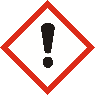 の絵表示が示す有害性をあらわすものの番号をすべて選択しなさい。回答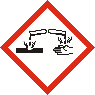 の絵表示が示す有害性をあらわすものの番号をすべて選択しなさい。回答に対する健康障害防止対策として適切な番号をすべて選択しなさい。回答薬傷の原因となる化学物質に該当する番号をすべて選択しなさい。回答体内への取り込みを減らす対策について適切な番号をすべて選択しなさい。回答体内への吸い込みを減らす対策として適切な番号をすべて選択しなさい。回答防毒マスクとは何ですか？適切な説明文の番号をすべて選択しなさい。回答が付いている製品で防毒マスクを着用するのはどのような場合ですか？が付いている製品で防毒マスクを着用するのはどのような場合ですか？が付いている製品で防毒マスクを着用するのはどのような場合ですか？の絵表示がついている場合は、必ず防毒マスクを着用する必要がある。の絵表示がついている場合は、必ず防毒マスクを着用する必要がある。ラベルの有害性の欄に、「吸入すると○○を引き起こすおそれ」と書いてある場合ラベルの有害性の欄に、「吸入すると○○を引き起こすおそれ」と書いてある場合ラベルの有害性の欄に、「吸入すると○○を引き起こすおそれ」と書いてある場合ラベルの有害性の欄に、「吸入すると○○を引き起こすおそれ」と書いてある場合回答